РЕШЕНИЕО досрочном прекращении полномочий депутата Городской Думы Петропавловск-Камчатского городского округа по избирательному округу № 8 Воровского Андрея ВикторовичаВ соответствии с пунктом 2 части 10, частью 11 статьи 40 Федерального закона от 06.10.2003 № 131-ФЗ «Об общих принципах организации местного самоуправления в Российской Федерации», пунктом 2 части 1 статьи 37 Устава Петропавловск-Камчатского городского округа Городская Дума Петропавловск-Камчатского городского округаРЕШИЛА:	считать полномочия депутата Городской Думы Петропавловск-Камчатского городского округа по избирательному округу № 8 Воровского Андрея Викторовича прекращенными досрочно с 17.03.2023.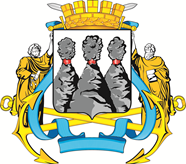 ГОРОДСКАЯ ДУМАПЕТРОПАВЛОВСК-КАМЧАТСКОГО ГОРОДСКОГО ОКРУГАот 17.03.2023 № 112-р9-я (внеочередная) сессияг.Петропавловск-КамчатскийИ.о. председателя Городской Думы Петропавловск-Камчатского городского округаБ.А. Лесков